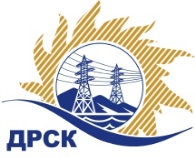 Акционерное Общество«Дальневосточная распределительная сетевая  компания»Протокол № 696/МТПиР-ВПзаседания закупочной комиссии по выбору победителя по открытому электронному запросу предложений на право заключения договора: «Гусеничный транспортёр Тягач (ЮЯЭС)»     закупка 237 раздел 2.2.2.    ГКПЗ 2016ПРИСУТСТВОВАЛИ: члены постоянно действующей Закупочной комиссии АО «ДРСК»  2-го уровня.Форма голосования членов Закупочной комиссии: очно-заочная.ВОПРОСЫ, ВЫНОСИМЫЕ НА РАССМОТРЕНИЕ ЗАКУПОЧНОЙ КОМИССИИ: Об утверждении результатов процедуры переторжки.Об итоговой ранжировке заявок.О выборе победителя запроса предложений.РЕШИЛИ:ВОПРОС 1 «Об утверждении результатов процедуры переторжки»Признать процедуру переторжки несостоявшейся.Принять окончательные цены заявок участниковВОПРОС 2 «Об итоговой ранжировке заявок»Утвердить итоговую ранжировку заявокВОПРОС 3 «О выборе победителя запроса предложений»Признать Победителем открытого электронного запроса предложений «Гусеничный транспортёр Тягач (ЮЯЭС)» участника, занявшего первое место в итоговой ранжировке по степени предпочтительности для заказчика: ООО "Скарн" (198095, г. Санкт - Петербург, ул. Балтийская, д. 51)  на условиях: 7 670 000,00 руб. (цена без НДС: 6 500 000,00 руб.). Срок поставки: до 26 декабря 2016 г. с возможностью досрочной поставки. Условия оплаты: в течение 65 календарных дней с даты подписания акта сдачи - приёмки товара и товарной накладной (ТОРГ- 12). Гарантийный срок: согласно гарантийному сроку завода-изготовителя, составляющий 1(один) год.  Гарантийная наработка продукции составляет 6000 км.  Время начала исчисления  гарантийного срока – с момента ввода машины в эксплуатацию Заказчиком (а именно с даты подписания Акта приема-передачи техники и/или товарной накладной), время окончания исчисления гарантийного срока- в момент наступления одного из обстоятельств, перечисленных выше. Производитель ООО «Алтайтрансмаш-сервис»Исп. Ирдуганова И.Н.Тел. 397-147город  Благовещенск№ ЕИС – 31603929051« 18» августа  2016 года№п/пНаименование Участника закупки и место нахожденияОкончательная цена заявки, руб. без НДС.1ООО "Скарн" (198095, г. Санкт - Петербург, ул. Балтийская, д. 51)6 500 000,002ООО "СИБТРАНСМАШ" (658225, Россия, Алтайский край, г. Рубцовск, пр-т Ленина, д. 204)6 525 423,73Место в итоговой ранжировкеНаименование Участника закупки и место нахожденияПервоначальная цена заявки, руб. без НДС.Окончательная цена заявки, руб. без НДС.1 местоООО "Скарн" (198095, г. Санкт - Петербург, ул. Балтийская, д. 51)6 500 000,006 500 000,002 местоООО "СИБТРАНСМАШ" (658225, Россия, Алтайский край, г. Рубцовск, пр-т Ленина, д. 204)6 525 423,736 525 423,73Ответственный секретарь Закупочной комиссии: Челышева Т.В.  _____________________________